Equipment Image Description Scalpel 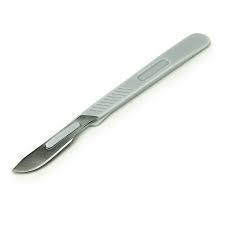 Used to make fine and precise incision into skin or tissue.Long gloves 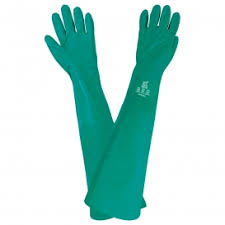 To explore contents of rumen and other structures withinDrape 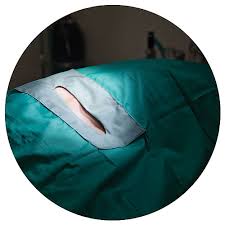 Used to isolate surgical area and maintain sterile surgical field.Suture 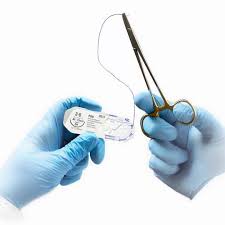 For closing open wounds made during surgeryRope halter 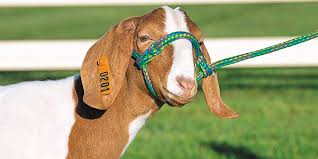 To restrain animal during surgery and limit movementStanchion 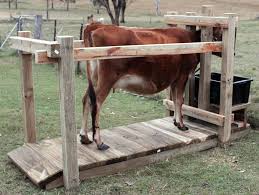 Used to restrain and isolate animal to a confined area during surgery.Weingarth’s rumenotomy frame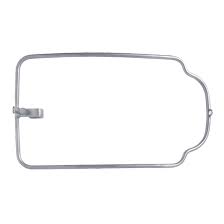 Holds rumen in tense position together with laparotomy incisionDoyen intestinal forceps 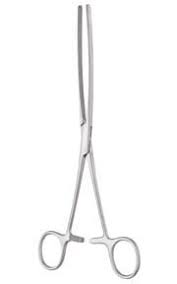 For grasping large organs and intestines as it is non crushing Rumenotomy board 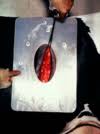 Used to exteriorize the rumen Vulsellum forceps 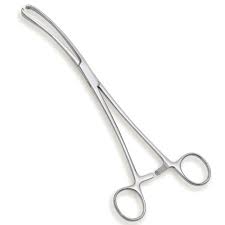 Used to clamp upper and lower rumen and attach to rumenotomy board